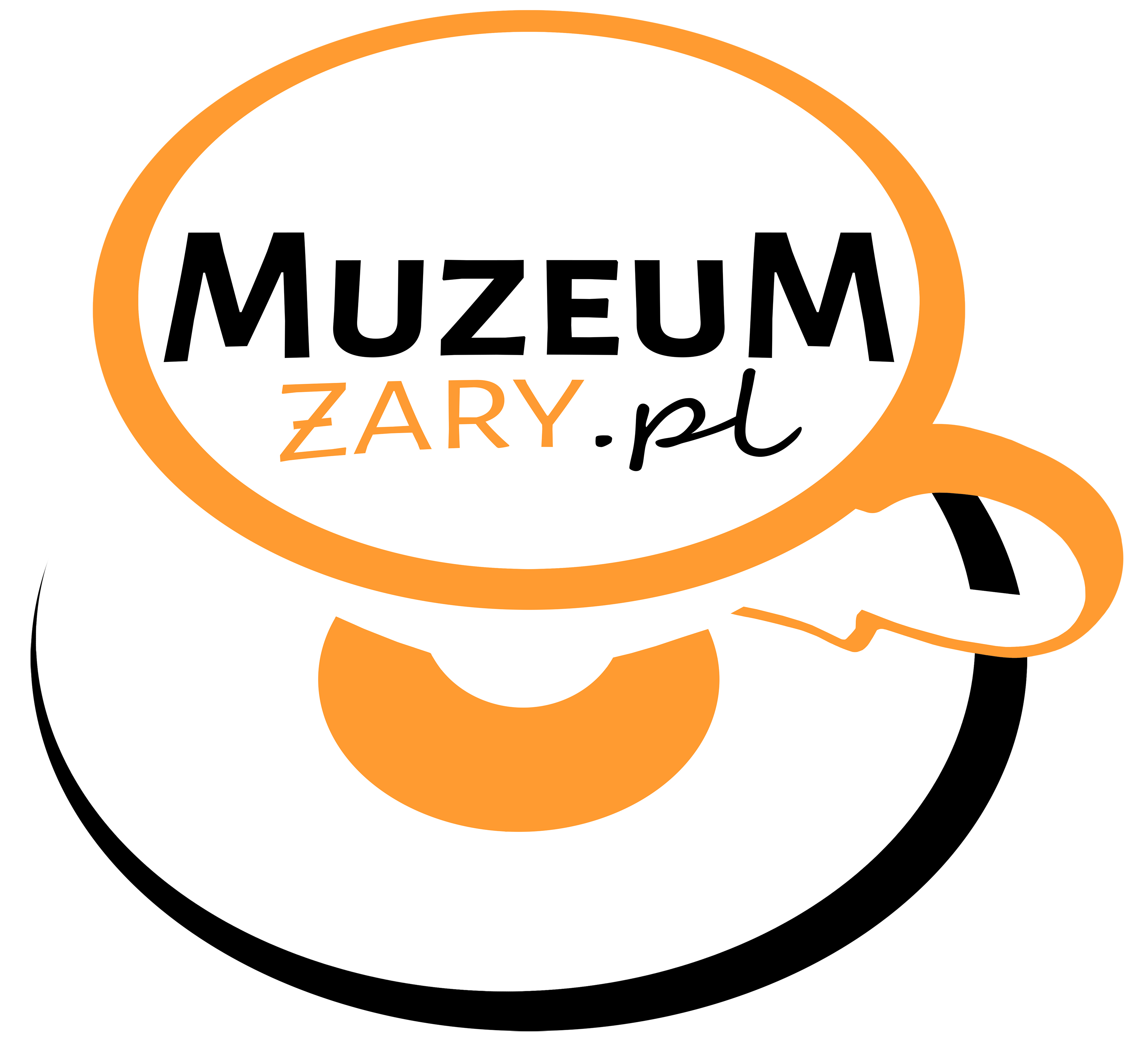 REGULAMIN VII TURNIEJU WIEDZY HISTORYCZNEJW ROKU SZKOLNYM 2021/2022Turniej jest przeznaczony dla uczniów szkół podstawowych (klasy VI – VIII)                     i ponadpodstawowych z powiatu żarskiego.Organizatorem Turnieju jest Muzeum Pogranicza Śląsko-Łużyckiego w Żarach.Celem Turnieju jest rozbudzanie zainteresowań historycznych oraz upowszechnianie wśród młodzieży szkolnej znajomości historii powszechnej, ojczystej i regionalnej.KONKURSY W RAMACH TURNIEJUTurniej składa się z 8 konkursów, które mają charakter indywidualny.Konkursy odbywać się będą w formie pisemnej (test), przy czym dopuszcza się możliwość przeprowadzenia ich w inny sposób.Turniej będzie odbywał się w siedzibie Muzeum Pogranicza Śląsko-Łużyckiego              w Żarach, pl. Kard. Stefana Wyszyńskiego 2. W przypadku zmiany lokalizacji, Organizator powiadomi o tym odpowiednio wcześniej uczestników konkursu.Terminy oraz tematy konkursów w ramach VII Turnieju Wiedzy Historycznej zawarte zostały w załączniku nr 1 do niniejszego regulaminu.Terminy konkursów mogą ulec zmianie, w szczególności z powodu udziału uczestników Turnieju w olimpiadach przedmiotowych (wszystkie etapy), obowiązkowych praktykach, egzaminach szkolnych lub sytuacji związanej z pandemią koronawirusa SARS-CoV-2. Organizator ma prawo odwołać konkursy tylko z powodu obostrzeń związanych           z pandemią.Zagadnienia do poszczególnych tematów będą przesyłane droga elektroniczną najpóźniej 14 dni przed planowanym konkursem.ZGŁOSZENIA DO KONKURSÓW W RAMACH TURNIEJUW każdym konkursie dana szkoła może zgłosić maksymalnie 4 uczniów. Zgłoszenia dokonuje Opiekun - nauczyciel danej szkoły.Każdy konkurs w ramach Turnieju jest traktowany odrębnie i wymaga każdorazowo zgłoszenia uczestników.Karta zgłoszenia stanowi załącznik nr 2 do niniejszego regulaminu.Kartę zgłoszenia należy przesłać na adres e-mail: p.zachmyc@muzeumzary.pl lub dostarczyć osobiście do siedziby Muzeum, najpóźniej dzień przed terminem konkursu. PUNKTACJA Uczestnik Turnieju zdobywa punkty dla siebie i dla szkoły, którą reprezentuje.Punkty zdobyte na konkursach będą sumowane.Po zakończeniu wszystkich konkursów zostaną wyłonieni Mistrzowie w poniższych kategoriach: Mistrz oraz Wicemistrz VII Turnieju Wiedzy Historycznej w kat. Uczniowie Szkół Podstawowych,Mistrz oraz Wicemistrz VII Turnieju Wiedzy Historycznej w kat. Uczniowie Szkół Ponadpodstawowych,Mistrzowska Szkoła Podstawowa VII Turnieju Wiedzy Historycznej,Mistrzowska Szkoła Ponadpodstawowa VII Turnieju Wiedzy Historycznej.NAGRODY W KONKURSACHW każdym konkursie przewidziano nagrody rzeczowe i dyplomy za zajęcie I, II i III miejsca w kat. Uczniowie Szkół Podstawowych oraz w kat. Uczniowie Szkół Ponadpodstawowych.Wszyscy uczestnicy konkursów otrzymają dyplomy za uczestnictwo.NAGRODY W TURNIEJUW Turnieju przewidziano statuetki, nagrody rzeczowe i dyplomy za zdobycie tytułu Mistrza oraz Wicemistrza VII Turnieju Wiedzy Historycznej w kat. Uczniowie Szkół Podstawowych oraz w kat. Uczniowie Szkół Ponadpodstawowych.Statuetki oraz dyplomy dla opiekunów uczestników, którzy zdobyli tytuł Mistrza VII Turnieju Wiedzy Historycznej w kat. Uczniowie Szkół Podstawowych oraz w kat. Uczniowie Szkół Ponadpodstawowych.Statuetki oraz dyplomy dla Mistrzowskiej Szkoły Podstawowej VII Turnieju Wiedzy Historycznej oraz dla Mistrzowskiej Szkoły Ponadpodstawowej VII Turnieju Wiedzy Historycznej.RODOW związku z obowiązującym Rozporządzeniem o Ochronie Danych Osobowych z dnia 27 kwietnia 2016 r. (Dz. Urz. UE L 119 z 04.05.2016) informujemy, że zgłoszenie             i uczestnictwo w konkursie osoby, która ukończyła 16 lat jest jednocześnie zgodą       na przetwarzanie danych osobowych (w tym wizerunku).Zgłoszenie i uczestnictwo w konkursie osób do 16 roku życia jest dozwolone a zgodę na przetwarzanie danych (w tym wizerunku) udzielają rodzice (opiekunowie) właściwej szkole.Dane będą przetwarzane wyłącznie do celów organizacyjnych i promocyjnych w ramach konkursów VII Turnieju Wiedzy Historycznej oraz Muzeum.Podanie danych osobowych ma charakter dobrowolny, ale jest niezbędne do udziału w konkursie. Uczestnikom konkursu, którzy podają dane osobowe, przysługuje prawo do:dostępu do treści swoich danych osobowych,poprawiania swoich danych osobowych,usunięcia swoich danych osobowych.Organizator będzie zbierał od uczestników następujące dane:imię i nazwisko uczestnika konkursu,nazwę szkoły, wiek i klasę uczestnika, imię i nazwisko nauczyciela, który zgłosił uczestnika,adres e-mail lub numer telefonu nauczyciela, który zgłosił uczestnika.Uczestnik konkursu i nauczyciel, który zgłosił uczestnika zezwalają na wykorzystanie ich danych osobowych w celu informowania (także w mediach) o wynikach konkursu.Organizator oświadcza, iż dane uczestników konkursu nie będą przetwarzane w sposób zautomatyzowany i nie będą poddawane profilowaniu. Dane uczestników konkursu nie będą udostępniane podmiotom zewnętrznym z wyjątkiem przypadków przewidzianych przepisami prawa. Dane uczestników konkursu będą przechowywane przez okres niezbędny do realizacji wyżej określonych celów.Szczegółowe informacje o ochronie danych osobowych znajdują się na stronie www.muzeumzary.pl.						Dyrektor Muzeum						Pogranicza Śląsko-Łużyckiego						w Żarach						/-/ Małgorzata CegielskaZałącznik Nr 1do Regulaminu VII Turnieju Wiedzy Historycznej w roku szkolnym 2021/2022TERMINY ORAZ TEMATY KONKURSÓW W RAMACH VII TURNIEJU WIEDZY HISTORYCZNEJ W ROKU SZKOLNYM 2021/2022L.p.Nazwa konkursuTermin1.„Powstanie Warszawskie” – konkurs z okazji Roku Krzysztofa Kamila Baczyńskiego24 września 2021(PIĄTEK)2.„Wiem wszystko o historii podboju kosmosu” – konkurs z okazji Roku Stanisława Lema, 100. rocznicy urodzin pisarza oraz 70. rocznicy wydania Jego powieści „Astronauci”21 października 2021(CZWARTEK)3.„Walka o granice państwa po I wojnie światowej”17 listopada 2021(ŚRODA)4.„Wiem wszystko o historii porcelany” 14 grudnia 2021(WTOREK)5.„Marek Edelman i Jego czasy” – konkurs z okazji 100. rocznicy urodzin bohatera powstania w getcie warszawskim13 stycznia 2022(CZWARTEK)6. „Polacy na frontach II wojny światowej”25 lutego 2022(ŚRODA)7.„ Polska w czasach pierwszych Piastów” – konkurs z okazji 1050. rocznicy bitwy pod Cedynią22 marca 2022(WTOREK)8.„Wiem wszystko o mitach”22 kwietnia 2022(PIĄTEK)9.„VII Turniej Wiedzy Historycznej”  - ogłoszenie wyników i rozdanie nagród31 maja 2022(WTOREK)